ЗАЯВЛЕНИЕ НА ВОЗВРАТ ДЕНЕЖНЫХ СРЕДСТВ.В адрес ООО «Электротехническая компания» была произведена оплата в сумме ___________ руб. ____ коп. (________________________________________________________________________________________________) сумма прописьюпо заказу оформленному в интернет-магазине «Добрострой.рф», № заказа _______________________________________ оформленному по тел. 8-800-555-7346 оформленному в торговой точке __________________________________________________________________№ накладной __________________________________________Внимание! Возврат денежных средств осуществляется в течение 10 календарных дней на ту же карту, с которой была произведена оплата при покупке. Срок зачисления денежных средств зависит от внутреннего регламента банка-эмитента.Прошу осуществить возврат денежных средств в сумме ___________________ руб. ______ коп.(________________________________________________________________________________________________) сумма прописьюпо причине _______________________________________________________________________________________указать причину________________________________________________________________________________________________________________________________________________________________________________________________НИЖЕ указываются данные карты и плательщика, по которым была произведена оплата заказа / товара: Прошу перечислить денежные средства на личный счет согласно реквизитам:Получатель (ФИО полностью, разборчиво):_________________________________________________________________________________________________Банк получателя:_________________________________________________________________________________________________№ счета получателя:_________________________________________________________________________________________________К/с банка:									БИК банка______________________________________________________________   _________________________________Номер карты получателя (необходим в ряде банков):_________________________________________________________________________________________________Дата: _______________________ 2020 г.		При возникновении вопросов по процедуре возврата товара позвоните по телефону 8 800 555 7346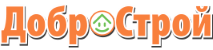 ООО «Электротехническая компания»Юридический адрес:414000, Астраханская область, г. Астрахань, ул. Свердлова, 47Тел. 8 800 555 7346ОтПаспортВыданАдресТелефон____________________________________________________________________ № _____________________________________________________________________________________________________________________________________________________________________________________________________________________________________________________________________________________________________